Regionalbudget 2024 (Förderprogramm des Landes Hessen zur ländlichen Entwicklung) BankbestätigungHiermit wird bestätigt, dass Herr/Frau 	__________________________________________________Straße 	__________________________________________________
Wohnort	__________________________________________________
Geburtsdatum   ________________ 	Personalausweis-Nr. _________________________________Inhaber/Inhaberin des nachfolgenden Kontos ist. IBAN	__________________________________________________BIC	__________________________________________________
bei dem Bankinstitut	__________________________________________________Zutreffendes bitte ankreuzen: 	Mitkontoinhaber/In des oben genannten Kontos ist ________________________________

	wohnhaft in:_______________________________________________________________
                Geburtsdatum  ______________ 	Personalausweis-Nr. ____________________________Bevollmächtigte/r des oben genannten Kontos ist _________________________________

wohnhaft in:_______________________________________________________________
                Geburtsdatum ______________ 	Personalausweis-Nr. ____________________________    _________________________	___________________________________Ort, Datum 	Unterschrift und Stempel des Bankinstituts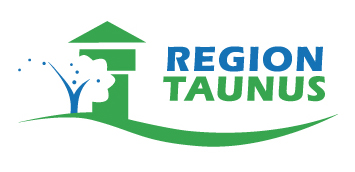 Lokale Aktionsgruppe (LAG) TaunusGeschäftsstelle Regionalmanagement Heimbacher Str. 7 65307 Bad SchwalbachAnsprechpartner/innen:Regionalmanagement LEADER-Region TaunusMartina Rosanski, Maike Rautenkranz info@regionalmanagement-taunus.dewww.regionalmanagement-taunus.de   